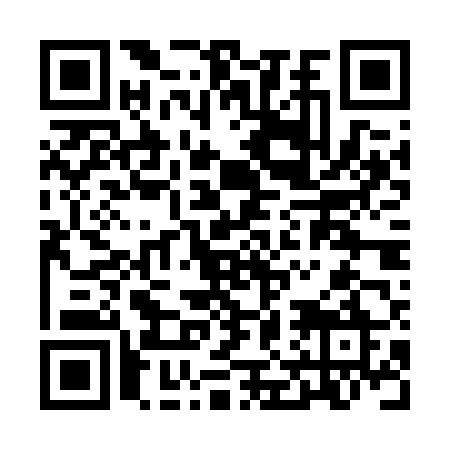 Prayer times for Andover Country Meadows, Ohio, USAWed 1 May 2024 - Fri 31 May 2024High Latitude Method: Angle Based RulePrayer Calculation Method: Islamic Society of North AmericaAsar Calculation Method: ShafiPrayer times provided by https://www.salahtimes.comDateDayFajrSunriseDhuhrAsrMaghribIsha1Wed4:516:181:195:128:219:482Thu4:506:171:195:128:229:493Fri4:486:161:195:128:239:514Sat4:466:141:195:138:249:525Sun4:456:131:195:138:259:546Mon4:436:121:195:138:269:557Tue4:416:111:195:148:279:578Wed4:406:101:195:148:289:589Thu4:386:081:195:148:2910:0010Fri4:376:071:195:158:3010:0111Sat4:356:061:195:158:3110:0312Sun4:346:051:195:158:3210:0413Mon4:326:041:195:158:3310:0614Tue4:316:031:195:168:3410:0715Wed4:306:021:195:168:3510:0816Thu4:286:011:195:168:3610:1017Fri4:276:001:195:178:3710:1118Sat4:265:591:195:178:3810:1319Sun4:245:591:195:178:3910:1420Mon4:235:581:195:188:4010:1521Tue4:225:571:195:188:4110:1722Wed4:215:561:195:188:4210:1823Thu4:195:551:195:188:4310:1924Fri4:185:551:195:198:4410:2125Sat4:175:541:195:198:4510:2226Sun4:165:531:195:198:4610:2327Mon4:155:531:195:208:4710:2428Tue4:145:521:205:208:4710:2629Wed4:135:521:205:208:4810:2730Thu4:125:511:205:218:4910:2831Fri4:125:511:205:218:5010:29